Методичний бюлетень №4Лютий 2017 року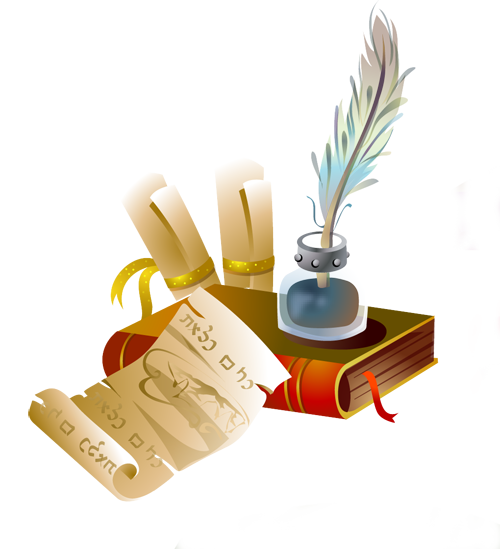      Диференційоване навчання та форми роботи зі здібними учнями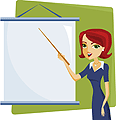 Диференціація передбачає таку організацію роботи на уроці, коли одному або групі учнів учитель пропонує в певній системі посильні завдання різної складності й цим самим створює сприятливі умови для розвитку і навчання кожного. Індивідуалізація включає постійне спостереження, адаптування матеріалів та занять, отримання інформації від сімей, взаємодія з дітьми, метою якої є підтримка їхнього розвитку. Індивідуалізація і диференціація належать до інтерактивного навчання. Диференційовані завдання передбачають індивідуальну роботу з усіма категоріями учнів, конкретну допомогу кожному для максимального розвитку його розумових здібностей, дають змогу одночасно працювати з учнями різного рівня готовності до навчальної діяльності. Диференціація за ступенем самостійності всім учням пропонуються завдання однакової складності, диференціюється міра допомоги різним групам школярів, кількість інформації про хід розв’язування дозується. Диференціація за ступенем складності завдань Інформація варіюється за характером: - конкретизація завдання (вказується лише мета, а шляхи її досягнення учні знаходять самі); - розв’язання допоміжних завдань, що приводять до вирішення основного завдання (дається підказка, на що слід звернути увагу під час роботи над завданням); - вказівка на прийом розв’язання, навідні питання, наочне підкріплення тощо (детально розглядається послідовність розумових операцій, необхідних для пошуку рішення). Провідні методи навчання – практичні. Змінюється роль демонстраційного матеріалу – поступається перед роздатковим, який (у свою чергу) різноманітнюється, індивідуалізується залежно від потреб та можливостей дітей. Діяльність школярів стає більше самостійною, вибірковою, практичною. Замість визначення оцінки вчителя активізується самооцінювання та взаємооцінювання. Здібний учень – який має природні здібності; обдарований, талановитий. Типи обдарованості дитини (за М. Карне): 1. Інтелектуальна обдарованість. Виявляється у допитливості, спостережливості, точному мисленні, винятковій пам’яті, потязі до нового, глибині занурення у справу. 2. Обдарованість у сфері академічних досягнень. У читанні: надає йому перевагу серед інших видів діяльності; швидко і надовго запам’ятовує прочитане; володіє великим словниковим запасом; використовує складні синтаксичні конструкції. У математиці: виявляє інтерес до лічби, вимірювання, зважування, упорядкування предметів; легко виконує арифметичні дії; застосовує математичні вміння і терміни до ситуацій, що не стосуються безпосередньо математики. У природничих науках: виявляє інтерес до навколишнього; цікавиться походженням та призначенням предметів і явищ, їх класифікацією; намагання експериментувати. Біологічними передумовами обдарованості є: задатки, як вроджені анатомо-фізіологічні особливості людини, що зумовлюють розвиток здібностей (до музики, малювання, математики, спорту тощо); здібності – індивідуальні якості особистості, які виявляються у певній діяльності і які забезпечують успіх саме в цій діяльності; схильності – емоційне ставлення, конкретна вибіркова спрямованість на певну діяльність, що заснована на інтересі до цієї діяльності, потреби у її здійсненні, бажанні виконувати, досягати у ній успіху. Психологічна якість обдарованих дітей – їх здатність прогнозувати можливі ситуації, способи розв’язання проблем, внутрішньо програвати ситуації ризику й небезпеки, а також знаходити можливі виходи із таких ситуацій Обдаровані діти часто є оригінальними у поведінці та спілкуванні. Обдаровані діти частіше за своїх однолітків обирають роль дорослого в іграх, змагаються з іншими дітьми. Вони не уникають відповідальності, пред’являють високі вимоги до себе, самокритичні; не люблять, коли до них ставляться із захопленням, адже самі знають собі ціну. Ці діти випереджають однолітків у моральному розвитку, активно прагнуть добра, справедливості, правди, виявляють інтерес до духовних цінностей. Форми та методи роботи з обдарованими дітьми: – ТРВЗ (теорія розв’язання винахідницьких завдань) – пропонує певний набір прийомів мислення, кінцевою метою яких є свідоме досягнення стану «осяяння», підказок інтуїції тощо. – Ейдетика – технологія формування ейдетичного мислення, в основі якого запам’ятовування інформації через образи, асоціації й відчуття. – Принцип відкритих перспектив: будь-який учень, навіть найслабший, може сьогодні спробувати вивчити тільки один сьогоднішній урок, добре написати конспект і відразу одержати свою першу добру оцінку, а там другу, а там третю… Наведемо коротку характеристику деяких форм та методів роботи з обдарованими дітьми: Метод роботи з обдарованими дітьми – проблемні запитання. При вивченні різних тем з предмету підбираються проблемні запитання, на які учень у підручнику готової відповіді не знайде. При цьому для вірної відповіді учню потрібно ще застосувати знання з вивчених раніше розділів. Ще в запитання закладається якась проблемна ситуація, розв’язати яку потрібно неординарним способом. Метод роботи з обдарованими дітьми – побудова гіпотез. Учні висувають власні гіпотези щодо вирішення наукового завдання. Роблять свої припущення, що можуть стати темою дослідження. «Виділяти найкраще» – цей метод, відомий як «ефект Розенталя» або ефект Пігмаліона – психологічний феномен, який полягає в тому, що очікування особистістю реалізації пророцтва багато в чому визначають характер її дій та інтерпретацію реакцій оточуючих, що й провокує «самоздійснення пророцтва», цей термін винайшов американський соціолог Роберт Мертон у 1948 році для тих пророкувань, які стихійно «керують» поведінкою людей і призводять до очікуваних ними результатів. Форма роботи з обдарованими дітьми – інтерактивне навчання: «запитання – відповідь». Для цього клас поділяється на декілька груп. Кожна група одержує завдання прочитати текст з підручника і скласти запитання до нього. Коли учень замислюється над постановкою запитання, то в його уяві має бути варіант відповіді, це розвиває логічне мислення. Ланцюжок «запитання – відповідь» сприяє тому, що відповідь породжує нове запитання. Така методика роботи допомагає дитині формулювати певні умовиводи, висловлювати свої думки, доходити правильних висновків. Форма роботи з обдарованими дітьми: «інформаційно – пізнавальна суперечність». Характерна особливість полягає в тому, що елементами є істинні, але, на перший погляд, суперечливі судження. Прийом «Незавершене рішення» – за його допомогою можна визначити рівень пізнавальної активності. Наприкінці уроку вчитель пропонує учням виконати завдання творчого характеру і попереджає, що рішення виявиться досить цікавим і несподіваним. Після обговорення висунутої проблеми учні починають роботу, але не встигають виконати завдання до закінчення уроку. Вчитель, не фіксуючи увагу на тому, що завдання повинно бути завершено, перевіряє його наявність і якість виконання на наступному уроці. Найефективнішими формами та методами роботи з обдарованими дітьми, розкриття потенціалу креативності, безперечно будуть такі, що мають за мету:  реалізація творчого експрес-тренінгу під час проведення шкільних уроків;  налаштування учнів на досягнення успіху;  допомога кожному учневі ставити перед собою посильні завдання, які б відповідали його інтересам і носили дослідницький характер. 